Changes made to MICS List of Indicators from Version 2.1 to Version 3.0 are mainly due to the introduction of the additional modules to the model questionnaires, and the introduction of the indicators for men. General cosmetic changesVarious changes in page breaks, headers and footersFirst PageAdded [M] to the banner next to “MICS Indicator” and as a footnoteMortalityAdded indicators 1.3, 1.4, and 1.5Added footnotes to indicators 1.1.and 1.2, to indicate that the indicators are defined differently when estimated from birth histories. All subsequent footnote numbers changed.To the column “Module” for indicators 1.1 and 1.2, added “BH”Child healthAdded footnote to indicator 3.1Indicator 3.13 – numerator - Deleted indicators 3.21 and 3.22 (to be moved to end of Water and Sanitation, see below)Added indicator 3.21 on Child Disability, including a footnoteFurther changes to the indicator 3.21 on Child Disability, concerning the indicator name, numerator and footnoteFootnote 11: Added “dipped in” to item (c)Water and SanitationIndicator 4.3: Deleted “facilities” from name of indicatorIndicator 4.3: Added “which are not shared” to the end of the numerator definition Added indicators 4.5 and 4.6 (previously indicators 3.21 and 3.22)Indicator 4.4: Removed parentheses from “last” in the numeratorIndicator 4.5: Numerator: Changed “designated” to “specific”Reproductive HealthAdded “...for the one year period preceding the survey” to the definition of indicator 5.1To the column “Module” for indicators 5.1 and 5.2, added “BH”Added footnote to indicator 5.1: “Indicator is defined as “Age-specific fertility rate for women age 15-19 years, for the 3-year period preceding the survey” when estimated from the birth history”Added indicators 5.10, 5.11, 5.12. and 5.13 (post-partum health checks and maternal mortality)EducationIndicator 7.1: Added [M] to the indicator nameIndicator 7.8: Changed denominator from “Total number of children who are attending the first grade of secondary school” to “Total number of children attending the last grade of primary school during the previous school year”Indicator 7.7: Deleted “(of any age)” from numeratorChild DevelopmentChanged “CE” to “EC” in the “Module” column for all indicatorsChild ProtectionAdded [M] to names of indicators: 8.6, 8.7, 8.8, 8.9, 8.14 HIV/AIDS, Sexual Behaviour and OrphansIndicator 9.2: the footnote link in the numerator is corrected (changed from ‘12’ to ‘16’)Added [M] to the following indicators: 9.1, 9.2, 9.3, 9.4, 9.5, 9.6, 9.7, 9.10, 9.11, 9.12, 9.13, 9.14, 9.15, 9.16Added indicator 9.21 on “Male circumcision” (Further changes introduced: changed “Male” to “Men” in numerator and denominator)Indicator 9.12: Numerator: Deleted “than they were” at the end of the sentenceIndicator 9.18: Changed name of indicator from “Prevalence of children with at least one parent dead” to “Prevalence of children with one or both parents dead” Indicator 9.18: Numerator: Changed “with at least one parent dead” to “with one or both parents dead”Indicator 9.20: Numerator and denominator: Changed “at least one parent” to “one or both parents”OtherAdded new group of indicators: “Access to Mass Media and Use of Information/Communication Technology” to the end of the indicator list, including 3 indicators.Added new group of indicators: “Subjective Well-Being” to the end of the indicator list, including 3 indicatorsAdded new group of indicators: “Tobacco and Alcohol Use” to the end of the indicator list, including 4 indicators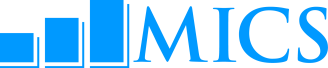 Changes to MICS List of IndicatorsFrom Version 2.1 to Version 3.0